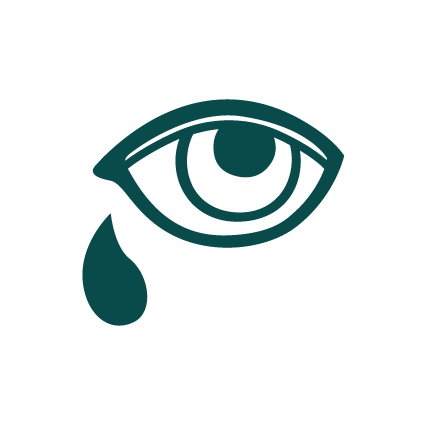 ArbeitsblattSuizidalität – KrisenKann eine Krise auch eine Chance sein? Begründe deine Antwort. Was sind schützende Faktoren und wofür sind sie für uns hilfreich? Welche alternativen Begriffe gibt es für das Wort Selbstmord? 
Klicke auf: feelok.de/suizidalitaet-begriff/ 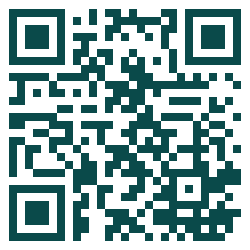 Beantworte die Fragen zuerst selbstständig. 
Suche danach ergänzende Informationen auf: feelok.de/suizidalitaetVerschaff dir den Überblick!Was sind Krisen? 
Falls du nicht weiter weißt: feelok.de/krisen/Welche unterschiedlichen Arten von Krisen gibt es? Wie unterscheiden sie sich?Weitere Arbeitsblätter auf feelok - Lehrpersonen und Multiplikator:innenwww.feel-ok.ch, www.feel-ok.at, www.feelok.de